                   SOMERVILLE LITTLE LEAGUE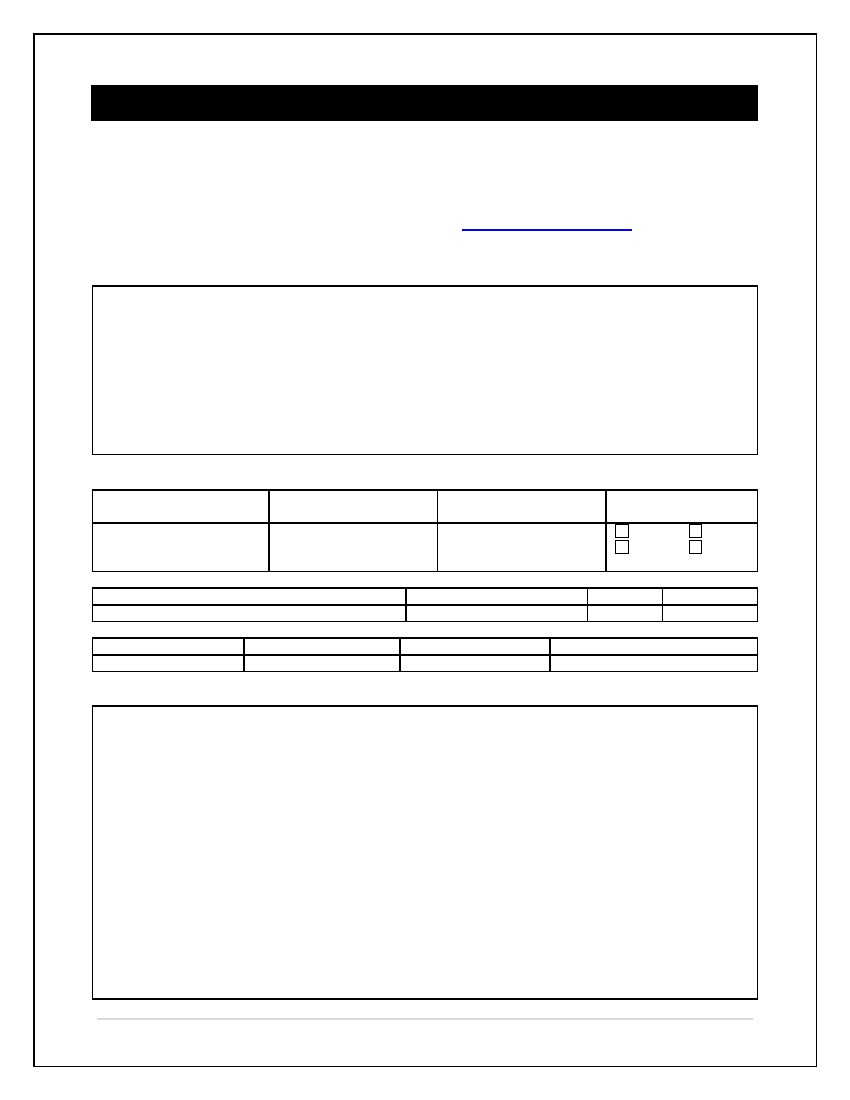 Full and Partial Scholarship Request FormSomerville Little League (SLL) will not deny any child a chance to play baseball or softball due to financial hardship. Full or partial scholarships are available. Complete and return this form and the required information to Somerville Little League. (e-mail: joe@somervillelittleleague.org SCHOLARSHIP ELIGIBILITY REQUIREMENTSTo be eligible for a full and//or partial scholarship, you must provide Somerville Little League the following:An explanation of the financial hardship (please explain in the FINANCIAL HARDSHIP EXPLANATION section) supporting documents may also be requested.A copy of an approved Free and Reduced Price Schools Meals Application by the local school.Proof of residency – indicating that the player(s) reside(s) within the City of Somerville boundaryProof of age - - indicating that the player(s) meet(s) Little League requirements in order to play in the SLLCONTACT INFORMATIONLegal Guardian’s LastNameLegal Guardian’s FirstNamePlayerHow much can you afford to pay ?Home AddressCityStateZipDaytime PhoneEvening PhoneMobile PhoneE-mail AddressFINANCIAL HARDSHIP EXPLANATION1  of 2 | P a g e  I/We, as the Parent or Legal Guardian of the player(s) named above, attest to the truth for the above information to the best of My/Our knowledge.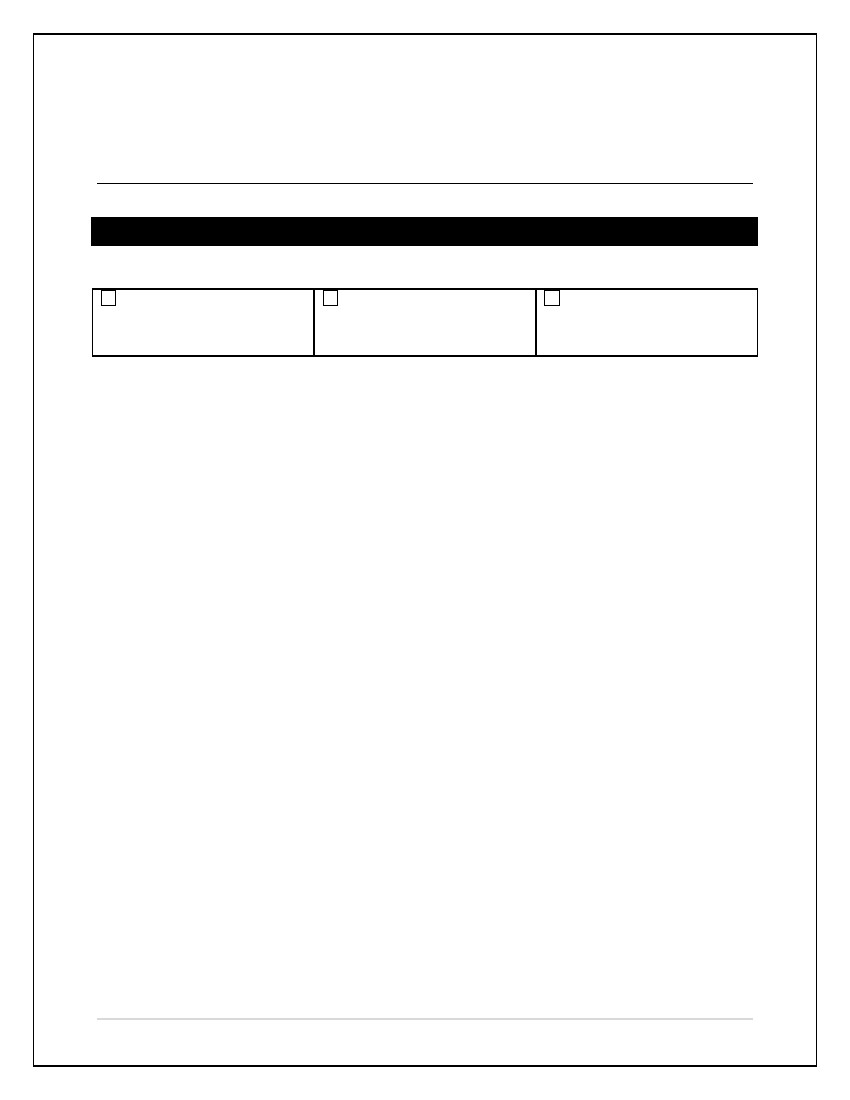 Parent or Legal Guardian SignatureDateFOR SLL USE ONLYDate Reviewed:Full Scholarship GrantedAmount: $Partial Scholarship GrantedAmount: $Request Denied2  of 2 | P a g e  